ESA Advisory AgendaFebruary 20, 2018 3:45 p.m. MHS Mrs. Driver's classroom (3rd Tuesday)Members: Brian Rueger, Brianna Johnson, Bud Darwin, Jason Biagio, Kevin Elliott, Nancy Bruce, Richard Goode, Charles Fenwick, Nicole Arbelo, Brenda Merzoian     Ex Officio: Diane Rankin, Amanda Driver, Mimi SchulerWelcome and IntroductionsAdditions to agenda:	Senior Project update-  Reports:P8 Report & City of Porterville: (Jason Biagio)	Student  Representatives  (Brianne)Academy Lead (Amanda Driver)Administration (Diane Rankin)Porterville College (Richard Goode)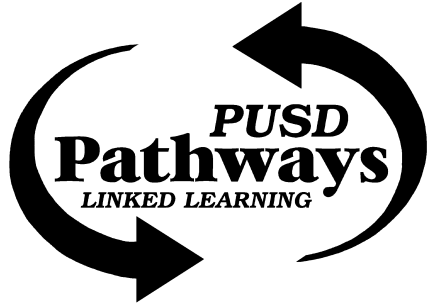 Pathway Office (Mimi Schuler)Circle J Ranch (Nancy Bruce)-Habitat Restoration planting day March 17 from 10:30 a.m. - 3:30 p.m.Sequoia Riverlands Trust (Bud Darwin)- Carbon Project Blue Oak StewardshipSuccess Lake/USACE (Charles Fenwick)- WildPlaces ()  Goldman Environmental Prize Ceremony Monday April 23 from 4:30 - 10:30 p.m.AdjournmentNext Meeting:  Need to reschedule!  How about Tuesday March 27, 2018 @ 3:45 p.m.?